4. Пути движения тиранспортных средств к местам разгрузки/подрузки и рекомендуемые безопасные пути передвижения детей по территории СП «Детский сад «Светлячок».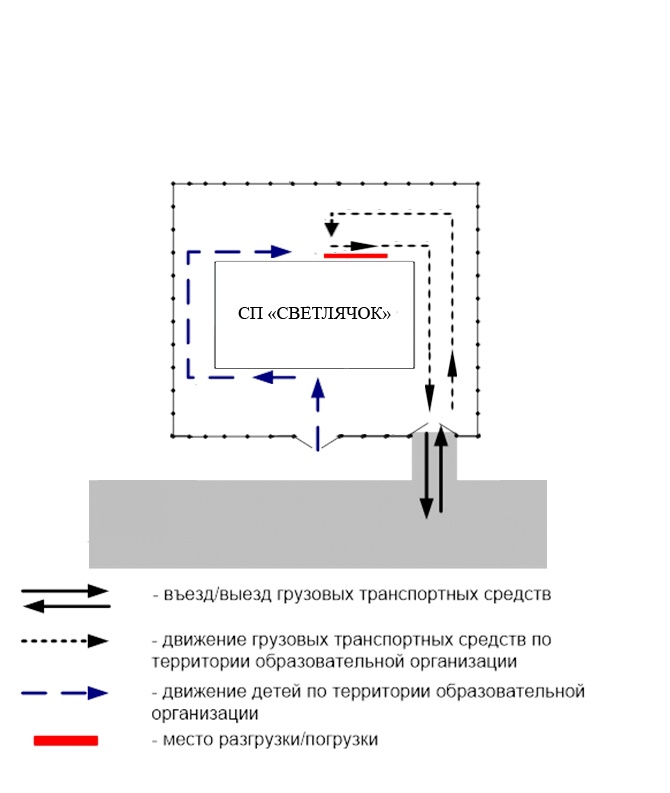 